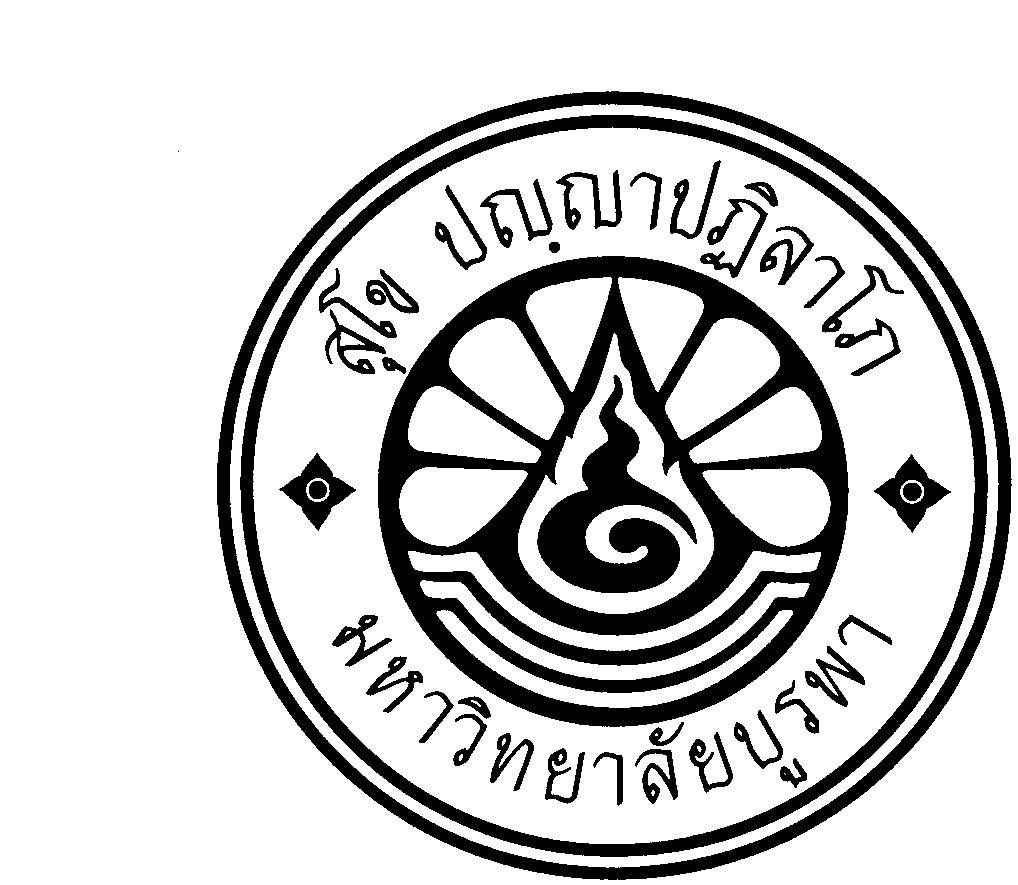                                             ใบสมัครจองหอพักนิสิต                                       รายเดือน ประจำปีการศึกษา ……………                         หอพักนิสิต 1           หอพักนิสิต 2           หอพักนิสิต 3                                                   -----------------------------------------------------------------------------------------------------------        ข้าพเจ้า (นาย/นางสาว)….…………………………………..…………………………….…..นิสิตชั้นปี…….……รหัส…………….…........ชื่อเล่น....................โทรศัพท์ติดต่อ ........................................ คณะ………….………………….……....วิชาเอก………………………...………….... มีความประสงค์เข้าพักอาศัยหอพักมหาวิทยาลัยฯ ประจำปีการศึกษา ............. ในระหว่างวันที่........เดือน...................พ.ศ............  ถึง วันที่........เดือน...................พ.ศ............  โดยชำระค่าบำรุงหอพักเป็นรายเดือน และสัญญาว่าจะปฏิบัติตามระเบียบของมหาวิทยาลัยบูรพาฯ ว่าด้วยการเก็บเงินค่าบำรุงหอพัก ค่าบริการหอพัก และค่าธรรมเนียมหอพัก พ.ศ……………*** ข้าพเจ้าจะไม่นำทรัพย์สินมีค่าหรือเงินจำนวนมากไปเก็บไว้ภายในหอพักโดยเด็ดขาด หากสูญหาย ข้าพเจ้าจะไม่เรียกร้องให้มหาวิทยาลัยดำเนินการแต่อย่างใด            			   						        ลงชื่อ …………………………………….… ผู้สมัคร                                                             หมายเหตุ: ก่อนนำใบจองหอพักไปชำระเงินจะต้องมีลายเซ็นต์เจ้าหน้าที่หอพักพิจารณาแล้ว   ……………/……………/………….---------------------------------------------------------------------------------------------------------------เฉพาะเจ้าหน้าที่		     หอพักนิสิต 1 และ 2 (ห้องพัดลม)หอพักนิสิต 3 (ห้องพัดลม)          เจ้าหน้าที่หอพักได้พิจารณาแล้ว         	ให้อยู่หอพัก.......... ห้อง............   ลงชื่อ.....................................................เจ้าหน้าที่หอพัก        ................../................../...............                                               หอภาคค่าหอค่าบริการค่าบริการค่าบริการระบุหอภาคค่าหอประปาไฟฟ้าประกันระบุ1ต้น5241004302004303005002001ปลาย5241074302014303015002011ร้อน524108430202430302500203หอภาคค่าหอประปาไฟฟ้าประกันระบุ2ต้น5241044302034303035002002ปลาย5241054302044303045002012ร้อน524106430205430305500203หอภาคค่าหอประปาไฟฟ้าประกันระบุ3ต้น5241094302064303065002003ปลาย5241104302074303075002013ร้อน524111430208430308500203หอภาคค่าหอประปาไฟฟ้าประกันระบุ3แอร์ต้น5241124302094303095002003แอร์ปลาย5241134302104303105002013แอร์ร้อน524114430211430311500203รายการผู้เข้าพัก(คน)ค่าหอพัก/เดือน(บาท)จำนวน(เดือน)รวมระบุ1.ค่าบริการหอพัก48001.ค่าบริการหอพัก31,0701.ค่าบริการหอพัก21,6202.ค่าน้ำประปา1001003.ค่าไฟฟ้า1001004.ค่าประกันของเสียหายภาคต้นหรือภาคปลาย 500 บาทภาคฤดูร้อน              250 บาทภาคต้นหรือภาคปลาย 500 บาทภาคฤดูร้อน              250 บาทรวมรวมรวมรวมรายการผู้เข้าพัก(คน)ค่าหอพัก/เดือน(บาท)จำนวน(เดือน)รวมระบุ1.ค่าบริการหอพัก41,0001.ค่าบริการหอพัก31,3401.ค่าบริการหอพัก22,0402.ค่าน้ำประปา100 บาท100 บาท3.ค่าไฟฟ้า100 บาท100 บาท4.ค่าประกันของเสียหายภาคต้นหรือภาคปลาย 500 บาทภาคฤดูร้อน              250 บาทภาคต้นหรือภาคปลาย 500 บาทภาคฤดูร้อน              250 บาทรวมรวมรวมรวม